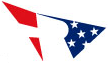 ColegioFRANKLIN DELANO ROOSEVELT    	            The American School of LimaPARENTS AGREEMENT TO PARTICIPATE Dear Parents,Thank you for considering Colegio Roosevelt (FDR) as the education of choice for your child.  We are driven by our mission to empower our students to pursue their passion for learning, lead lives of integrity and create socially responsible solutions.We have a great track record of producing students who are able to succeed in the finest colleges and universities in the world and bring that Roosevelt spirit to their successful adult lives.  All of this is done in partnership with the parents and broader community.Educational research has shown that there is a high correlation between student performance and parental support and involvement.  At Colegio Roosevelt, we expect our parents to actively participate in their children’s education:  This participation includes attending orientation sessions, parent workshops, parent coffees, parent teacher conferences, open houses and special school events. Very often, parents can help in classrooms and all parents are expected to carefully read all school communications sent home (mainly via email).  We also expect that parents will communicate with teachers about any concerns or questions they might have, so that together we can enhance your child’s learning.We encourage parents to help their children to learn good study and work habits at home by supervising and checking that homework is being done, reading regularly to their children, and being positive and enthusiastic cheerleaders for education and the importance of learning.  During Distance Learning, parents serve an additional important role as active partners with the teachers in the educational process.  Parents must engage productively with the teachers and the student in order to make Distance Learning as successful as possible.  In addition, one of the key elements of our mission is to empower our students to lead lives of integrity.  This is only able to be accomplished through our combined efforts at modeling integrity at school and at home.This letter acknowledges that you agree to be an active and committed partner in your child’s learning.  We want you to clearly understand the school’s expectations of your support and assistance in making your child’s experience at Colegio Roosevelt a successful one.Sincerely,Kerry Jacobson	           Jennifer Stockbridge	     Ann Kox		               Theressa SmithSuperintendent	           Elementary Principal	     Middle School Principal	 High School PrincipalI HAVE READ THE ABOVE EXPECTATIONS AND COMMIT TO SUPPORT THE SCHOOL TO ENSURE A SUCCESSFUL LEARNING EXPERIENCE FOR MY CHILD.Student’s nameBoth parents or guardian’s signatures Date 